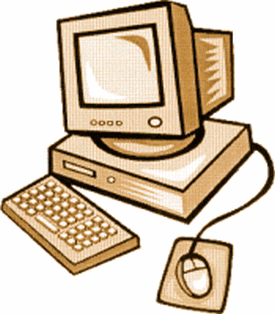 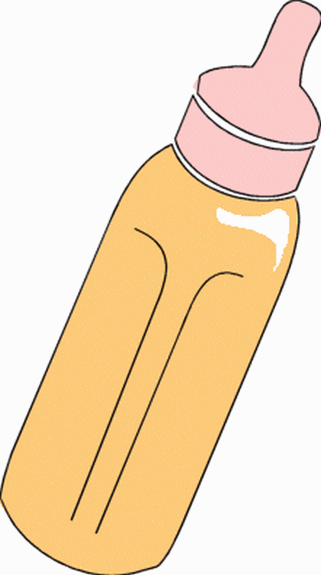 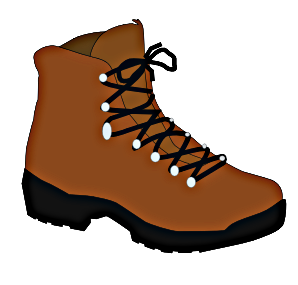 b b b b b b b b b b b b   b b b B B B B B B B B B B           B B B